	Ginebra, 1 de julio de 2016Muy Señor mío/Muy Señora mía,Me complace invitarle a asistir a la reunión de la Comisión de Estudio 2 (Aspectos operacionales del suministro de servicios y la gestión de las telecomunicaciones) que se celebrará en Ginebra, en la Sede de la UIT, del 14 al 23 de septiembre de 2016, ambos inclusive.Me permito informarle que la reunión comenzará a las 09.30 horas del primer día (14 de septiembre de 2016). La inscripción de los participantes comenzará a las 08.30 horas en la entrada de Montbrillant. En las pantallas situadas en las puertas de entrada de la Sede de la UIT y en la página web de la Comisión de Estudio 2 se dará información detallada sobre las salas de reunión. Tenga presente que la sesión plenaria de apertura se celebrará a las 09.30 horas de la mañana del 19 de septiembre de 2016 (el lunes de la segunda semana), según lo acordado en la última reunión de la CE 2 del UIT-T. En el Anexo A se facilita información adicional acerca de la reunión.El viernes 16 de septiembre de 2016, de las 09.00 a las 17.30 horas, el Dr. Sherif Guinena impartirá un cursillo sobre numeración, denominación, direccionamiento e identificación (NDDI), conforme a la Resolución 44 (Dubái, 2012) de la Asamblea Mundial de Normalización de las Telecomunicaciones (AMNT), con objeto de capacitar a participantes de países en desarrollo sobre cuestiones de NDDI. El proyecto de programa del cursillo está recogido en el Anexo D.En los Anexos B y C figuran, respectivamente, el proyecto de orden del día y el proyecto de programa de trabajo de la reunión, elaborados de acuerdo con el Presidente de la CE 2 (Dr. Sherif Guinena).Le deseo una reunión agradable y productiva.Atentamente,Chaesub Lee
Director de la Oficina de Normalización
de las TelecomunicacionesAnexos: 4ANEXO A(a la Carta Colectiva 6/2 de la TSB)PRESENTAR CONTRIBUCIONESPLAZO PARA LA PRESENTACIÓN DE CONTRIBUCIONES: Se aplica el plazo de 12 (doce) días naturales de antelación para la presentación de contribuciones a la reunión. Dichas contribuciones se publicarán en el sitio web de la Comisión de Estudio 2 y, por tanto, deberán obrar en poder de la TSB a más tardar el 1 de septiembre de 2016. Las contribuciones recibidas por lo menos dos meses antes del comienzo de la reunión podrán traducirse, si así se requiere.PUBLICACIÓN DIRECTA/PRESENTACIÓN DE DOCUMENTOS: Se dispone de un sistema en línea para la publicación directa de las contribuciones. Este sistema permite a los Miembros del UIT-T reservar números de contribución y cargar/revisar contribuciones directamente en el servidor web del UIT-T. Para obtener más información y directrices sobre el sistema de publicación directa, puede acudir a la siguiente dirección: http://itu.int/net/ITU-T/ddp/.PLANTILLAS: Le recomendamos utilice el juego de plantillas facilitado para preparar los documentos para la reunión. Las plantillas se pueden descargar desde la página web de cada Comisión de Estudio del UIT-T en "Delegate resources" (http://itu.int/ITU-T/studygroups/templates). El apellido, los números de telefax y de teléfono, así como la dirección de correo electrónico de la persona de contacto para la contribución deberán figurar en la portada de todos los documentos.MÉTODOS DE TRABAJO E INSTALACIONESINTERPRETACIÓN: Para la sesión plenaria de clausura de la reunión podrá disponerse, previa solicitud, de un servicio de interpretación. Para las sesiones previstas con interpretación, rogamos tenga en cuenta que ésta se proporcionará únicamente si así lo solicitan los Estados Miembros en el formulario de inscripción o por notificación especial a la TSB y al menos con un mes de antelación al primer día de la correspondiente sesión. Es indispensable respetar este plazo para que la TSB pueda tomar las medidas necesarias a fin de facilitar los servicios de interpretación.REUNIONES SIN USO DEL PAPEL: La reunión tendrá lugar sin hacer uso del papel.LAN INALÁMBRICA: Los delegados disponen de instalaciones de red de área local inalámbrica en todas salas de conferencias de la UIT y en el Centro Internacional de Conferencias de Ginebra (CICG). En la dirección web del UIT-T (http://itu.int/ITU-T/edh/faqs-support.html) se puede encontrar información más detallada al respecto.TAQUILLAS ELECTRÓNICAS: En la planta baja del edificio Montbrillant dispondrá de taquillas electrónicas. Podrá abrir y cerrar las taquillas con su tarjeta de identificación RFID de la UIT. La taquilla electrónica estará a su disposición únicamente durante los días de la reunión a la que asiste, por lo que le rogamos vacíe la taquilla antes de las 23.59 horas del último día de la reunión.PRÉSTAMO DE COMPUTADORAS PORTÁTILES: El Servicio de Asistencia de la UIT (servicedesk@itu.int) dispone de un número limitado de computadoras portátiles a disposición de las personas que no dispongan de una. Las solicitudes se atenderán por orden de recepción.IMPRESORAS: En el cibercafé ubicado en el segundo sótano del edificio de la Torre, en la planta baja del edificio de Montbrillant y en las proximidades de las principales salas de reunión se han puesto a disposición impresoras.IMPRESIÓN ELECTRÓNICA: Además del método de impresión "tradicional" utilizando colas de impresora que deben instalarse en el ordenador o dispositivo del usuario, actualmente es posible imprimir documentos por correo electrónico ("impresión electrónica"). El procedimiento consiste simplemente en adjuntar los documentos que van a imprimirse a un correo-e que se envía a la dirección de correo-e de la impresora deseada (en la forma printername@eprint.itu.int). No se necesita instalar ningún controlador (driver). En http://itu.int/ITU-T/go/e-print aparecen más detalles al respecto.DISPOSICIONES EN MATERIA DE ACCESIBILIDAD: Para las sesiones en que se traten de las cuestiones de accesibilidad (Cuestión 4/2), podrá facilitarse el subtitulado en tiempo real o la interpretación en lenguaje de signos previa solicitud por parte de quienes así lo requieran, siempre que se disponga de intérpretes y de financiación. La adopción de dichas disposiciones en materia de accesibilidad debe solicitarse al menos dos meses antes de la fecha de inicio de la reunión, es decir, antes del 14 de julio de 2016.INSCRIPCIÓN, NUEVOS DELEGADOS Y BECASINSCRIPCIÓN: Para que la TSB pueda tomar las disposiciones necesarias, le ruego me comunique cuanto antes, por carta, por fax (+41 22 730 5853) o por correo electrónico (tsbreg@itu.int) y a más tardar el 14 de agosto de 2016, una lista de las personas que representarán a su Administración, Miembro de Sector, Asociado, Institución Académica, organización regional y/o internacional u otra entidad. Se ruega también a las Administraciones que indiquen el nombre de su Jefe de Delegación (y jefe adjunto, si procede).Rogamos tenga presente que la preinscripción de los participantes a las reuniones de la CE 2 del UIT-T se efectúa en línea desde el sitio web del UIT-T
(http://www.itu.int/en/ITU-T/studygroups/2013-2016/02/Pages/default.aspx).LOS NUEVOS DELEGADOS están invitados a participar en un PROGRAMA DE ACOMPAÑAMIENTO que consiste en una sesión informativa de bienvenida al realizar la inscripción, una visita guiada de la Sede de la UIT y una sesión de orientación sobre el UIT-T. Si desea participar en este programa puede comunicarlo en ITU-Tmembership@itu.int.BECAS: Tenemos el placer de comunicarle que se concederán dos becas parciales por administración, en función de la financiación disponible, con objeto de facilitar la participación de los países menos adelantados y países en desarrollo con bajos ingresos (http://itu.int/en/ITU-T/info/Pages/resources.aspx). Rogamos tenga presente también que, cuando se soliciten dos (2) becas parciales, al menos una de ellas debe ser un billete de avión en clase económica.La solicitud debe ser autorizada por la Administración correspondiente del Estado Miembro de la UIT. La solicitud de beca (para la que debe utilizarse el Formulario 1) deberá obrar en poder de la UIT a más tardar el 3 de agosto de 2016 (seis semanas antes de la reunión). Rogamos tome nota de que los criterios aplicados en la decisión del otorgamiento de becas incluyen el presupuesto disponible de la TSB, las contribuciones de los postulantes a la reunión, la distribución equitativa entre países y regiones, y el equilibrio entre hombres y mujeres.PLAZOS CLAVE (antes de la reunión)VISITA A GINEBRA: HOTELES Y VISADOSírvase observar que ya está disponible un nuevo sitio web de información para los visitantes en la dirección: http://www.itu.int/en/delegates-corner/.HOTELES: Para su conveniencia, se adjunta un formulario de reserva de hotel (Formulario 2). Podrá encontrar una lista de hoteles en la dirección http://itu.int/travel/.VISADOS: Deseamos recordarle que los ciudadanos procedentes de ciertos países necesitan visado para entrar y permanecer en Suiza. Ese visado debe solicitarse al menos cuatro (4) semanas antes de la fecha de inicio de la reunión en la oficina (embajada o consulado) que representa a Suiza en su país o, en su defecto, en la más próxima a su país de partida. Si tropieza con problemas, la Unión puede, previa solicitud oficial de la Administración o la entidad que usted representa, intervenir ante las autoridades suizas competentes para facilitar la expedición de ese visado pero solamente durante el mencionado periodo de cuatro semanas. Toda solicitud al respecto debe especificar el nombre y las funciones, la fecha de nacimiento, el número de pasaporte, con las fechas de expedición y expiración, de las personas para las que se solicita el visado y todo ello debe ir acompañado por una copia de la notificación de confirmación de inscripción aprobada para la reunión del UIT-T correspondiente, y remitirse a la TSB con la indicación "solicitud de visado", por fax (+41 22 730 5853) o por correo electrónico (tsbreg@itu.int).FORM 1 - FELLOWSHIP REQUEST (to TSB Collective letter 6/2)FORM 2 - HOTELS(to TSB Collective letter 6/2)TELECOMMUNICATION STANDARDIZATION SECTORSG/WP meeting  ____________________  from  ___________  to  ___________  in GenevaConfirmation of the reservation made on (date)  ___________with (hotel)   ________________________________________at the ITU preferential tariff____________ single/double room(s)arriving on (date)  ___________  at (time)  ___________  departing on (date)  ___________GENEVA TRANSPORT CARD: Hotels and residences in the canton of Geneva now provide a free "Geneva Transport Card" valid for the duration of the stay. This card will give you free access to Geneva public transport, including buses, trams, boats and trains as far as Versoix and the airport. Family name: _______________________________________________________________First name: _________________________________________________________________Address: 	 ______________________________	Tel:	 _________________________________________________________________	Fax:	 _________________________________________________________________ 	Email:	 ___________________________Credit card to guarantee this reservation:  AX/VISA/DINERS/EC  (or other) ______________No.: __________________________________	valid until: _________________________Date: _________________________________	Signature: _________________________ANNEX B(to TSB Collective letter 6/2)Draft AgendaMeeting of Study Group 2
Geneva, 14-23 September 20161	Opening plenary meeting1.1	Opening of the meeting1.2	Adoption of the agenda and other administrative issues (including timetable and room allocation)1.3	Reports of SG2 work and follow-up actionsa)	Approval of Reports COM 2 – R 15 to R 18b)	Activities since the last meeting of SG2: Rapporteur meetings, SNO (Service and Network Operations group) and interim activitiesc)	Report on Numbering, Naming, Addressing and Identification issues, including NCT (Numbering Coordination Team)d)	Report on activities related to misuse of numbering resourcese)	Report on activities related to developing countries, including reports of regional groupsf)	Status of discussions regarding Recommendations to be determined or consented1.4	Reports of other meetingsa)	Review Committee meetingb) 	TSAG (Telecommunication Standardization Advisory Group) meetingc) 	ITU Council d)	SCV (Standardization Committee for Vocabulary)-CCV (Coordination Committee for Vocabulary) meeting1.5	Other issues for this meetinga)	WTSA-16 preparation: SG2 report to WTSA-161.6	Procedural notifications2	Closing plenary meeting2.1	Reports of the meetings of Working Parties, and the ad hoc group on developing country issues 2.2	Determination of Recommendations under TAP (Traditional Approval Process)2.3	Recommendations Consented under AAP (Alternative Approval Process)2.4	Deletion or renumbering of Recommendations2.5	Approval or deletion of Supplements2.6	Liaison statements, including liaisons reporting to TSAG on Lead Study Group activities:a)	Service definition, Numbering and Routingb)	Telecommunications for disaster relief/early warning, network resilience and recoveryc)	Telecommunication Managementd)	Other2.7	Recommendation status and work plans2.8	Date and place of future meetings2.9	Other business2.10	Closure of the meetingANNEX C(to TSB Collective letter 6/2)Draft TimetableDraft Timetable - ITU-T Study Group 2 Meeting, Geneva, 14-23 September 2016ANNEX D(to TSB Collective letter 6/2)Draft ProgramTutorial on Numbering, Naming, Addressing and Identification (NNAI)Geneva, 16 September 2016A Primer on NNAIDetailed introduction on NNAI under the mandate of, or with the involvement of, the ITU-T SG2, such as:Recommendation ITU-T E.164 “The international public telecommunication numbering plan”Recommendation ITU-T E.212 “The international identification plan for public networks and subscriptions” Recommendation ITU-T E.118 “The international telecommunication charge card”Recommendation ITU-T Q.708 “Assignment procedures for international signalling point codes”INR (International Numbering Resource) assignment procedures and notifications, such as:Recommendation ITU-T E.190 “Principles and responsibilities for the management, assignment and reclamation of E-series international numbering resources”Recommendation ITU-T E.164.1 “Criteria and procedures for the reservation, assignment and reclamation of E.164 country codes and associated identification codes (ICs)”Recommendation ITU-T E.168.1 “Assignment procedures for Universal Personal telecommunications (UPT) numbers in the provisioning of the international UPT service”Recommendation ITU-T E.169 series on Universal International Numbers for International Freephone Service, International Premium Rate Service and International Shared Cost ServiceENUM interim procedureITU Operational BulletinITU International Numbering Resource DatabasesBriefing on World Telecommunication Standardization Assembly (WTSA) and ITU Plenipotentiary Conference (PP), World Telecommunication Development Conference (WTDC) Resolutions and Decisions relevant to NNAI._____________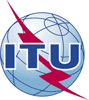 Unión Internacional de TelecomunicacionesOficina de Normalización de las TelecomunicacionesUnión Internacional de TelecomunicacionesOficina de Normalización de las Telecomunicaciones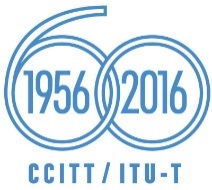 Ref.:Ref.:Carta Colectiva TSB 6/2A:A:Tel.:
Fax:Correo-e:Tel.:
Fax:Correo-e:+41 22 730 5855
+41 22 730 5853
tsbsg2@itu.intAsunto:	Reunión de la Comisión de Estudio 2; Ginebra, 14-23 de septiembre de 2016Reunión de la Comisión de Estudio 2; Ginebra, 14-23 de septiembre de 2016Reunión de la Comisión de Estudio 2; Ginebra, 14-23 de septiembre de 2016Dos meses14 de julio de 2016-	presentación de las contribuciones para las que se requiera traducción-	solicitud para adaptaciones de accesibilidadSeis semanas3 de agosto de 2016-	solicitudes de becaCuatro semanas17 de agosto de 2016-	solicitudes de cartas para la obtención del visadoUn mes14 de agosto de 2016-	solicitudes de interpretación para la plenaria de 	clausura-	preinscripción12 días naturales1 de septiembre de 2016-	fecha límite para la presentación de 	contribuciones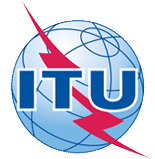 ITU-T Study Group 2 meetingGeneva, Switzerland, 14-23 September 2016ITU-T Study Group 2 meetingGeneva, Switzerland, 14-23 September 2016ITU-T Study Group 2 meetingGeneva, Switzerland, 14-23 September 2016ITU-T Study Group 2 meetingGeneva, Switzerland, 14-23 September 2016ITU-T Study Group 2 meetingGeneva, Switzerland, 14-23 September 2016ITU-T Study Group 2 meetingGeneva, Switzerland, 14-23 September 2016Please return to:Please return to:ITU Geneva (Switzerland)ITU Geneva (Switzerland)E-mail: 	bdtfellowships@itu.intTel:	+41 22 730 5227Fax:	+41 22 730 5778E-mail: 	bdtfellowships@itu.intTel:	+41 22 730 5227Fax:	+41 22 730 5778E-mail: 	bdtfellowships@itu.intTel:	+41 22 730 5227Fax:	+41 22 730 5778E-mail: 	bdtfellowships@itu.intTel:	+41 22 730 5227Fax:	+41 22 730 5778Request for one partial fellowship to be submitted before 3 August 2016Request for one partial fellowship to be submitted before 3 August 2016Request for one partial fellowship to be submitted before 3 August 2016Request for one partial fellowship to be submitted before 3 August 2016Request for one partial fellowship to be submitted before 3 August 2016Request for one partial fellowship to be submitted before 3 August 2016Request for one partial fellowship to be submitted before 3 August 2016Request for one partial fellowship to be submitted before 3 August 2016Participation of women is encouragedParticipation of women is encouragedParticipation of women is encouragedRegistration Confirmation I.D. No: ……………………………………………………………………………
(Note:  It is imperative for fellowship holders to pre-register via the online registration form at: http://www.itu.int/en/ITU-T/studygroups/2013-2016/02/Pages/default.aspx)Country: _____________________________________________________________________________________________Name of the Administration or Organization: ______________________________________________________Mr / Ms  _______________________________(family name)  	________________________________(given name)Title: _________________________________________________________________________________________________Registration Confirmation I.D. No: ……………………………………………………………………………
(Note:  It is imperative for fellowship holders to pre-register via the online registration form at: http://www.itu.int/en/ITU-T/studygroups/2013-2016/02/Pages/default.aspx)Country: _____________________________________________________________________________________________Name of the Administration or Organization: ______________________________________________________Mr / Ms  _______________________________(family name)  	________________________________(given name)Title: _________________________________________________________________________________________________Registration Confirmation I.D. No: ……………………………………………………………………………
(Note:  It is imperative for fellowship holders to pre-register via the online registration form at: http://www.itu.int/en/ITU-T/studygroups/2013-2016/02/Pages/default.aspx)Country: _____________________________________________________________________________________________Name of the Administration or Organization: ______________________________________________________Mr / Ms  _______________________________(family name)  	________________________________(given name)Title: _________________________________________________________________________________________________Registration Confirmation I.D. No: ……………………………………………………………………………
(Note:  It is imperative for fellowship holders to pre-register via the online registration form at: http://www.itu.int/en/ITU-T/studygroups/2013-2016/02/Pages/default.aspx)Country: _____________________________________________________________________________________________Name of the Administration or Organization: ______________________________________________________Mr / Ms  _______________________________(family name)  	________________________________(given name)Title: _________________________________________________________________________________________________Registration Confirmation I.D. No: ……………………………………………………………………………
(Note:  It is imperative for fellowship holders to pre-register via the online registration form at: http://www.itu.int/en/ITU-T/studygroups/2013-2016/02/Pages/default.aspx)Country: _____________________________________________________________________________________________Name of the Administration or Organization: ______________________________________________________Mr / Ms  _______________________________(family name)  	________________________________(given name)Title: _________________________________________________________________________________________________Registration Confirmation I.D. No: ……………………………………………………………………………
(Note:  It is imperative for fellowship holders to pre-register via the online registration form at: http://www.itu.int/en/ITU-T/studygroups/2013-2016/02/Pages/default.aspx)Country: _____________________________________________________________________________________________Name of the Administration or Organization: ______________________________________________________Mr / Ms  _______________________________(family name)  	________________________________(given name)Title: _________________________________________________________________________________________________Registration Confirmation I.D. No: ……………………………………………………………………………
(Note:  It is imperative for fellowship holders to pre-register via the online registration form at: http://www.itu.int/en/ITU-T/studygroups/2013-2016/02/Pages/default.aspx)Country: _____________________________________________________________________________________________Name of the Administration or Organization: ______________________________________________________Mr / Ms  _______________________________(family name)  	________________________________(given name)Title: _________________________________________________________________________________________________Registration Confirmation I.D. No: ……………………………………………………………………………
(Note:  It is imperative for fellowship holders to pre-register via the online registration form at: http://www.itu.int/en/ITU-T/studygroups/2013-2016/02/Pages/default.aspx)Country: _____________________________________________________________________________________________Name of the Administration or Organization: ______________________________________________________Mr / Ms  _______________________________(family name)  	________________________________(given name)Title: _________________________________________________________________________________________________Address: 	_____________________________________________________________________________________________________	_____________________________________________________________________________________________________Tel.: _________________________ Fax:	 _________________________ E-Mail: __________________________________PASSPORT INFORMATION:Date of birth: ________________________________________________________________________________________Nationality: ______________________________   Passport number: _______________________________________Date of issue: ______________ In (place): _________________________Valid until (date): __________________Address: 	_____________________________________________________________________________________________________	_____________________________________________________________________________________________________Tel.: _________________________ Fax:	 _________________________ E-Mail: __________________________________PASSPORT INFORMATION:Date of birth: ________________________________________________________________________________________Nationality: ______________________________   Passport number: _______________________________________Date of issue: ______________ In (place): _________________________Valid until (date): __________________Address: 	_____________________________________________________________________________________________________	_____________________________________________________________________________________________________Tel.: _________________________ Fax:	 _________________________ E-Mail: __________________________________PASSPORT INFORMATION:Date of birth: ________________________________________________________________________________________Nationality: ______________________________   Passport number: _______________________________________Date of issue: ______________ In (place): _________________________Valid until (date): __________________Address: 	_____________________________________________________________________________________________________	_____________________________________________________________________________________________________Tel.: _________________________ Fax:	 _________________________ E-Mail: __________________________________PASSPORT INFORMATION:Date of birth: ________________________________________________________________________________________Nationality: ______________________________   Passport number: _______________________________________Date of issue: ______________ In (place): _________________________Valid until (date): __________________Address: 	_____________________________________________________________________________________________________	_____________________________________________________________________________________________________Tel.: _________________________ Fax:	 _________________________ E-Mail: __________________________________PASSPORT INFORMATION:Date of birth: ________________________________________________________________________________________Nationality: ______________________________   Passport number: _______________________________________Date of issue: ______________ In (place): _________________________Valid until (date): __________________Address: 	_____________________________________________________________________________________________________	_____________________________________________________________________________________________________Tel.: _________________________ Fax:	 _________________________ E-Mail: __________________________________PASSPORT INFORMATION:Date of birth: ________________________________________________________________________________________Nationality: ______________________________   Passport number: _______________________________________Date of issue: ______________ In (place): _________________________Valid until (date): __________________Address: 	_____________________________________________________________________________________________________	_____________________________________________________________________________________________________Tel.: _________________________ Fax:	 _________________________ E-Mail: __________________________________PASSPORT INFORMATION:Date of birth: ________________________________________________________________________________________Nationality: ______________________________   Passport number: _______________________________________Date of issue: ______________ In (place): _________________________Valid until (date): __________________Address: 	_____________________________________________________________________________________________________	_____________________________________________________________________________________________________Tel.: _________________________ Fax:	 _________________________ E-Mail: __________________________________PASSPORT INFORMATION:Date of birth: ________________________________________________________________________________________Nationality: ______________________________   Passport number: _______________________________________Date of issue: ______________ In (place): _________________________Valid until (date): __________________Please select your preference(which ITU will do its best to accommodate)Please select your preference(which ITU will do its best to accommodate)Please select your preference(which ITU will do its best to accommodate)Please select your preference(which ITU will do its best to accommodate)Please select your preference(which ITU will do its best to accommodate)Please select your preference(which ITU will do its best to accommodate)Please select your preference(which ITU will do its best to accommodate)Please select your preference(which ITU will do its best to accommodate)	□ Economy class air ticket (duty station / Geneva / duty station)	□ Daily subsistence allowance intended to cover accommodation, meals & misc. expenses	□ Economy class air ticket (duty station / Geneva / duty station)	□ Daily subsistence allowance intended to cover accommodation, meals & misc. expenses	□ Economy class air ticket (duty station / Geneva / duty station)	□ Daily subsistence allowance intended to cover accommodation, meals & misc. expenses	□ Economy class air ticket (duty station / Geneva / duty station)	□ Daily subsistence allowance intended to cover accommodation, meals & misc. expenses	□ Economy class air ticket (duty station / Geneva / duty station)	□ Daily subsistence allowance intended to cover accommodation, meals & misc. expenses	□ Economy class air ticket (duty station / Geneva / duty station)	□ Daily subsistence allowance intended to cover accommodation, meals & misc. expenses	□ Economy class air ticket (duty station / Geneva / duty station)	□ Daily subsistence allowance intended to cover accommodation, meals & misc. expenses	□ Economy class air ticket (duty station / Geneva / duty station)	□ Daily subsistence allowance intended to cover accommodation, meals & misc. expensesSignature of fellowship candidate:Signature of fellowship candidate:Signature of fellowship candidate:Signature of fellowship candidate:Signature of fellowship candidate:Date:Date:Date:TO VALIDATE FELLOWSHIP REQUEST, NAME, TITLE AND SIGNATURE OF CERTIFYING OFFICIAL DESIGNATING PARTICIPANT MUST BE COMPLETED BELOW WITH OFFICIAL STAMP.N.B. IT IS IMPERATIVE THAT FELLOWS BE PRESENT FROM THE FIRST DAY TO THE END OF THE MEETING.TO VALIDATE FELLOWSHIP REQUEST, NAME, TITLE AND SIGNATURE OF CERTIFYING OFFICIAL DESIGNATING PARTICIPANT MUST BE COMPLETED BELOW WITH OFFICIAL STAMP.N.B. IT IS IMPERATIVE THAT FELLOWS BE PRESENT FROM THE FIRST DAY TO THE END OF THE MEETING.TO VALIDATE FELLOWSHIP REQUEST, NAME, TITLE AND SIGNATURE OF CERTIFYING OFFICIAL DESIGNATING PARTICIPANT MUST BE COMPLETED BELOW WITH OFFICIAL STAMP.N.B. IT IS IMPERATIVE THAT FELLOWS BE PRESENT FROM THE FIRST DAY TO THE END OF THE MEETING.TO VALIDATE FELLOWSHIP REQUEST, NAME, TITLE AND SIGNATURE OF CERTIFYING OFFICIAL DESIGNATING PARTICIPANT MUST BE COMPLETED BELOW WITH OFFICIAL STAMP.N.B. IT IS IMPERATIVE THAT FELLOWS BE PRESENT FROM THE FIRST DAY TO THE END OF THE MEETING.TO VALIDATE FELLOWSHIP REQUEST, NAME, TITLE AND SIGNATURE OF CERTIFYING OFFICIAL DESIGNATING PARTICIPANT MUST BE COMPLETED BELOW WITH OFFICIAL STAMP.N.B. IT IS IMPERATIVE THAT FELLOWS BE PRESENT FROM THE FIRST DAY TO THE END OF THE MEETING.TO VALIDATE FELLOWSHIP REQUEST, NAME, TITLE AND SIGNATURE OF CERTIFYING OFFICIAL DESIGNATING PARTICIPANT MUST BE COMPLETED BELOW WITH OFFICIAL STAMP.N.B. IT IS IMPERATIVE THAT FELLOWS BE PRESENT FROM THE FIRST DAY TO THE END OF THE MEETING.TO VALIDATE FELLOWSHIP REQUEST, NAME, TITLE AND SIGNATURE OF CERTIFYING OFFICIAL DESIGNATING PARTICIPANT MUST BE COMPLETED BELOW WITH OFFICIAL STAMP.N.B. IT IS IMPERATIVE THAT FELLOWS BE PRESENT FROM THE FIRST DAY TO THE END OF THE MEETING.TO VALIDATE FELLOWSHIP REQUEST, NAME, TITLE AND SIGNATURE OF CERTIFYING OFFICIAL DESIGNATING PARTICIPANT MUST BE COMPLETED BELOW WITH OFFICIAL STAMP.N.B. IT IS IMPERATIVE THAT FELLOWS BE PRESENT FROM THE FIRST DAY TO THE END OF THE MEETING.Signature:Signature:Signature:Signature:Signature:Date:Date:Date:This confirmation form should be sent directly to the hotel of your choiceINTERNATIONAL TELECOMMUNICATION UNIONNOTE: The timetable below is a tentative plan for the meeting. It could be changed during the meeting. Please consult the following website for updates on possible session and room changes: http://www.itu.int/en/events/Pages/Geneva-schedule.aspx?sector=ITU-T. Wed 14/09Wed 14/09Thurs 15/09Thurs 15/09Thurs 15/09Fri 16/09Fri 16/09SatSunSunMon 19/09Mon 19/09Mon 19/09Tues 20/09Tues 20/09Tues 20/09Wed 21/09Wed 21/09Wed 21/09Thu 22/09Thu 22/09Thu 22/09Fri 23/09Fri 23/09ampmampmpmampmampmamampmampmpmampmpmamampmampmSG2Mgt(a)WP 1/2(a)1Q.1/2252333,1Q.2/25333,1Q.3/222333,1Q.4/21WP 2/2(a)1Q.5/2441Q.6/21Q.7/2441NNAI tutorialOpening plenary: The opening plenary of the Study Group will start at 0930h on Monday 19 September 2016 without Interpretation.  Note (a): The opening plenaries of WP 1/2 and of WP 2/2 will start immediately after the end of the opening plenary of SG2. Note 1: Session devoted to finalizing meeting reports.Note 2: Joint session of Qs.1/2 and 3/2. Note 3: Joint session of Qs. 1/2, 2/2 and 3/2.Note 4: Sessions for JRG-CCM (Joint Rapporteur Group on Cloud Computing Management), Qs. 5/2, 7/2 and 19/13.Note 5: Joint session of Qs. 1/2 and 2/2.Working hours: Plenary meetings and meetings of Working Parties normally take place from 0930h to 1230h and from 1430h to 1730h, except for Friday, when the morning session will be 0900h to 1200h. Meetings of Questions normally take place in the timeframes between 0830h and 1230h and between 1300h and 1800h. All sessions/joint sessions for Q1/2 normally start at 0900h in the morning and 1400h in the afternoon. Please consult the screens for the exact meeting times for each Question, in particular the starting time. Ad-hoc groups should meet outside the hours of the related Questions, and on Saturday or Sunday, as required. Opening plenary: The opening plenary of the Study Group will start at 0930h on Monday 19 September 2016 without Interpretation.  Note (a): The opening plenaries of WP 1/2 and of WP 2/2 will start immediately after the end of the opening plenary of SG2. Note 1: Session devoted to finalizing meeting reports.Note 2: Joint session of Qs.1/2 and 3/2. Note 3: Joint session of Qs. 1/2, 2/2 and 3/2.Note 4: Sessions for JRG-CCM (Joint Rapporteur Group on Cloud Computing Management), Qs. 5/2, 7/2 and 19/13.Note 5: Joint session of Qs. 1/2 and 2/2.Closing Plenary: It will start at 1430h on Friday 23 September 2016 with Interpretation.  Opening plenary: The opening plenary of the Study Group will start at 0930h on Monday 19 September 2016 without Interpretation.  Note (a): The opening plenaries of WP 1/2 and of WP 2/2 will start immediately after the end of the opening plenary of SG2. Note 1: Session devoted to finalizing meeting reports.Note 2: Joint session of Qs.1/2 and 3/2. Note 3: Joint session of Qs. 1/2, 2/2 and 3/2.Note 4: Sessions for JRG-CCM (Joint Rapporteur Group on Cloud Computing Management), Qs. 5/2, 7/2 and 19/13.Note 5: Joint session of Qs. 1/2 and 2/2.Management Team: The Management Team will meet in the afternoon (1500h) of Sunday, 18 September 2016.